                                                                                                 План проведения «Единого дня профилактики правонарушений»на территории муниципального образования «Новоникулинское сельское поселение» Цильнинского района 19.02.2016 годаЗаместитель Главы администрацииМО «Цильнинский район», начальник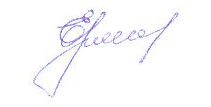 управления правового обеспечения                                                                    Т.И.ЕрмолаеваГлава МО «Цильнинский район»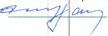 Х.В.Рамазанов10 февраля 2016года№ п/пНаименование мероприятияи место проведенияСрок исполненияИсполнителиИнформирование населения в средствах массовой информации, в информационно-телекоммуникационной сети Интернет о проведении «Единого дня профилактики правонарушений» на территории МО «Цильнинский район», местах и времени проведения профилактических мероприятий (сходов граждан, приёме граждан, тематических лекций и т.д.). За неделюдо проведенияАдминистрация  МО «Цильнинский район», администрация МО «Новоникулинское сельское поселение»*Инструктаж участников «Единого дня профилактики правонарушений» на территории МО «Цильнинский район» : - обсуждение предстоящих мероприятий;- создание рабочих групп;- расстановка сил и средств (здание администрации)- инструктаж о мерах личной безопасности.(Цильнинский район с. Большое Нагаткино, ул. Садовая, д.4)8.00-9.00Администрация МО «Цильнинский район», инспекция УФСИН России по Цильнинскому району*,    ОМВД России по Цильнинскому району*, КПДН и ЗП  администрации МО «Цильнинский район»  , Департамент Главного управления труда, занятости и социального благополучия Ульяновской области по Цильнинскому району,  Отдел образования  администрации МО «Цильнинский район», отдел культуры  и организации досуга населения администрации МО «Цильнинский район», ОГИБДД ОМВД России по Цильнинскому району*,   ПЧ-49*День спорта «Мы за здоровый образ жизни» в селе Новое Никулино (школа, детский сад, население)08.30-16.00Администрация МО «Новоникулинское сельское поселение»*,отдел образования  администрации МО «Цильнинский район»                                                                4Работа «горячей линии» по вопросам мер социальной поддержки(село Большое Нагаткино, ул.Советская, дом 18)9.00-12.00Департамент Главного управления труда, занятости и социального благополучия Ульяновской области по Цильнинскому району,  Комплексный центр социального обслуживания населения5Инвентаризация субъектов малого и среднего предпринимательства по вопросам трудового законодательства (с. Устеренка, Карабаевка, Новое Никулино, Тимофеевка)9.00-14.00Управление социально-экономического развития администрации МО «Цильнинский район», АНО «Центр развития предпринимательства»*6Выявление правонарушений на потребительском рынке, в сфере оборота алкогольной и спиртосодержащей продукции, по выявлению мест реализации табачной продукции несовершеннолетним  (с. Устеренка, Карабаевка, Новое Никулино, Тимофеевка )9.00-18.00ОМВД России по Цильнинскому району*,администрация МО «Новоникулинское сельское поселение»,     народная дружина МО «Новоникулинское сельское поселение»*7Проведение профилактических мероприятий по недопущению нарушений правил дорожного движения водителями и пешеходами  (с. Устеренка, Карабаевка, Новое Никулино, Тимофеевка,Чириково,Источник,Погребы) 9.00-21.00ОГИБДД ОМВД России по Цильнинскому району*, народная дружина МО «Новоникулинское сельское поселение»*8Профилактика вредных привычек на уроках биологии  (школа с.Карабаевка)9.25-10.10Отдел образования  администрации МО «Цильнинский район»9«Формирование безопасного поведения и здорового образа жизни у воспитанников» - беседа, игра(д/сад «Рябинка», с.Карабаевка)10.00-10.30Отдел образования  администрации МО «Цильнинский район»                                                                   10Прием населения по личным вопросам(администрация поселения)10.00-12.00Администрация  МО «Новоникулинское сельское поселение»*,11Выставка рисунков «Привычки уносящие жизнь».Тематическая беседа «Остановись, пока не поздно».(клуб с.Устеренка)10.00-15.00Отдел по делам культуры и организации досуга населения администрации МО «Цильнинский район»12  Игровая программа «Путешествие по стране Профилактика» (школа с.Новое Никулино)12.00-12.45Отдел образования  администрации МО «Цильнинский район», ОМВД России по Цильнинскому району*  13  Классные часы, направленные на- профилактику негативных проявлений среди несовершеннолетних,- профилактику вредных привычек,- пропаганду ЗОЖ   (школа с.Карабаевка)13.00-14.00Отдел образования  администрации МО «Цильнинский район», ОМВД России по Цильнинскому району*, КПДН и ЗП администрации МО «Цильнинский район»,14Игровая программа «Мои права и обязанности» (школа с.Новое Никулино)13.30-14.15Отдел образования администрации МО «Цильнинский район», КПДН и ЗП администрации МО «Цильнинский район», ОМВД России по Цильнинскому району*,15Тематическая беседа по профилактике пьянства среди подростков и молодежи «Алкоголь- шаг к преступлению»(клуб с. Чириково).15.00-15.45Отдел по делам культуры и организации досуга населения администрации МО «Цильнинский район»16Консультация: «Роль семьи и ДОУ в воспитании нравственных качеств у дошкольников»(д/сад с. Новое Никулино)15.30-16.30Отдел образования  администрации МО «Цильнинский район», ОМВД России по Цильнинскому району*, КПДН и ЗП администрации МО «Цильнинский район» 17 Заседание общешкольного родительского комитета «Профилактика безнадзорности и правонарушений среди несовершеннолетних» (школа с. Карабаевка)14..10-15.30 Отдел образования  администрации МО «Цильнинский район», ОМВД России по Цильнинскому району*, КПДН и ЗП администрации МО «Цильнинский район»  18 «Детство без слез» - беседа с родителями, игра с детьми (д/сад «Рябинка», с.Карабаевка)16.00-16.30 Отдел образования администрации МО «Цильнинский район»,ОМВД России по Цильнинскому району*19Консультативная помощь гражданам по вопросам социальной поддержки населения(с.Большое Нагаткино,ул.Садовая,д.18)10.00-13.00Департамент Главного управления труда, занятости и социального благополучия Ульяновской области по Цильнинскому району,* отдел опеки и попечительства МУ КЦСОН20Посещение и инструктаж по мерам пожарной безопасности  граждан и семей, находящихся в социально опасном положении, неблагополучных и проблемных семей, лиц, состоящих на профилактических учетах в органах внутренних дел (с. Устеренка, Карабаевка, Новое Никулино, Тимофеевка,Чириково,Источник,Погребы)      09.00-17.00КПДН и ЗП администрации МО «Цильнинский район», Департамент Главного управления труда, занятости и социального благополучия Ульяновской области по Цильнинскому району *, ПЧ-90* Ульяновской области, ОМВД России по Цильнинскому району*, добровольная пожарная дружина*, администрация  МО «Новоникулинское сельское поселение»* 21Проведение профилактического обхода участковыми уполномоченными полиции административных участков, выявление мест концентрации антиобщественных элементов, притонов для употребления наркотических средств с. Устеренка, Карабаевка, Новое Никулино, Тимофеевка, Чириково, Источник, Погребы)10.00-18.00ОМВД России по Цильнинскому району*, народная дружина  МО «Новоникулинское сельское поселение»* 22 Посещение одиноко проживающих граждан, инвалидов, семей с детьми инвалидами, участников ВОВ,  многодетных семей, беременных(с. Устеренка, Карабаевка, Новое Никулино, Тимофеевка, Чириково, Источник, Погребы))   12.00-15.00Департамент Главного управления труда, занятости и социального благополучия Ульяновской области по Цильнинскому району, администрация поселения*, депутаты Совета депутатов    МО «Новоникулинское сельское поселение»*23 Проверка объектов с массовым пребыванием людей на предмет соблюдения мер антитеррористической безопасности (Карабаевка, Новое Никулино,)  13.00-15.00ОМВД России  по Цильнинскому району* народная дружина МО «Новоникулинское сельское поселение»*  ,   отдел ГО,ЧС и МП администрации МО «Цильнинский район»  24«День открытых дверей» по вопросам предоставления мер социальной поддержки. Проведение разъяснительной работы по предоставлению ежегодной денежной  компенсации  расходов на оплату путевки; ЕДК на оплату ЖКУ  многодетным семьям и педагогическим работникам. (с.Большое Нагаткино,ул.Садовая,д.18)10.00-16.00Департамент Главного управления труда, занятости и социального благополучия Ульяновской области по Цильнинскому району*      25Подведение итогов первого и второго этапа «Единого дня профилактики правонарушений» в МО «Цильнинский район».16.00-17.00Администрация МО «Цильнинский район»  26Проверка мест компактного пребывания и компактного проживания иностранных граждан и лиц без гражданства, адресов массовой регистрации иностранных граждан и граждан Российской Федерации в жилых помещениях («резиновые дома (квартиры) с целью пресечения фактов нелегальной миграции и соблюдения санитарных норм проживания (с. Устеренка, Карабаевка, Новое Никулино, Тимофеевка, Чириково, Источник, Погребы)) 17.00-22.00 ТП УФМС России по Цильнинскому району*,   ОМВД России по Цильнинскому району*, администрация и народная дружина МО «Новоникулинское сельское поселение»*      27Проведение рейдовых мероприятий в целях пресечения правонарушений, распития спиртных напитков, соблюдения требований законодательства о курении    (   с. Устеренка, Карабаевка, Новое Никулино, Тимофеевка, Чириково, Источник, Погребы))   17.00-22.00ОМВД России по Цильнинскому району*,  администрация и народная дружина МО «Новоникулинское сельское поселение»*        28Осуществление контроля за исполнением обязанностей, запретов и ограничений лицами, которым судом установлен административный надзор, а также лицами, осужденными к мерам наказания без изоляции от общества, имеющими ограничения, запреты и обязанности  (с. Устеренка, Карабаевка, Новое Никулино, Тимофеевка, Чириково, Источник, Погребы)   21.00-23.00 инспекция УФСИН России по Цильнинскому району * , ОМВД России по Цильнинскому району*,  администрация и народная дружина МО «Новоникулинское сельское поселение»* 29Патрулирование улиц и посещение общественных мест с целью пресечения правонарушений связанных с нахождением несовершеннолетних в позднее время без сопровождения взрослых (с. Устеренка, Карабаевка, Новое Никулино, Тимофеевка, Чириково, Источник, Погребы))   21.00-23.00ОМВД России по Цильнинскому району*, КПДН и ЗП администрации МО «Цильнинский район»,  народная дружина и администрация МО «Новоникулинское сельское поселение»*30Информирование населения о результатах проведения «Единого дня профилактики правонарушений» через средства массовой информации.В течение недели после проведенияАдминистрация МО «Цильнинский район»,  